Kiegészítés az Európai Unió Hivatalos Lapjához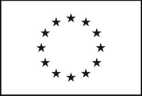 Információ és online formanyomtatványok: http://simap.ted.europa.euSzociális és egyéb meghatározott szolgáltatások - Közszolgáltatások2014/25/EU irányelvIdőszakos előzetes tájékoztató ◯A hirdetmény eljárás meghirdetésére irányul Az érdekelt gazdasági szereplőknek tájékoztatniuk kell az ajánlatkérőt arról, hogy érdeklődnek aszerződés(ek) iránt. A szerződés(ek) odaítélésére eljárást megindító további felhívás közzétételenélkül kerül sor.Előminősítési rendszer ◯A hirdetmény eljárás meghirdetésére irányul Az érdekelt gazdasági szereplőknek kérelmezniük kell az ajánlatkérőtől az előminősítési rendszer szerintiminősítésüket. A szerződés(ek) odaítélésére eljárást megindító további felhívás közzététele nélkül kerül sor.Ajánlati/részvételi felhívás ◯Tájékoztató az eljárás eredményéről ◯I. szakasz: AjánlatkérőI.1) Név és címek 1 (jelölje meg az eljárásért felelős összes ajánlatkérőt)I.2) Közös közbeszerzés I.3) Kommunikáció 5, 9, 11I.6) Fő tevékenységII. szakasz: Tárgy 3II.1) A beszerzés mennyiségeII.2) Meghatározás 1II.3) Az ajánlati/részvételi felhívás közzétételének várható dátuma: 9 (nn/hh/éééé)III. szakasz: Jogi, gazdasági, pénzügyi és műszaki információkIII.1) Részvételi feltételekIII.2) A szerződéssel kapcsolatos feltételek 2, 5, 11, 14IV. szakasz: EljárásIV.1) Meghatározás 5, 10, 14IV.2) Adminisztratív információkV. szakasz: Az eljárás eredménye 1, 10A szerződés száma: [        ]        Rész száma: 2 [        ] Elnevezés:Szerződés/rész odaítélésre került ◯ igen ◯ nemV.1) Befejezetlen eljárással kapcsolatos információV.2) Az eljárás eredményeVI. szakasz: Kiegészítő információkVI.2) Információ az elektronikus munkafolyamatokról 5, 8VI.3) További információk: 2VI.4) Jogorvoslati eljárás 5, 8, 10, 11VI.5) E hirdetmény feladásának dátuma: (nn/hh/éééé)Az európai uniós és más alkalmazandó jog előírásainak történő megfelelés biztosítása az ajánlatkérő felelőssége._________________________________________________________________________________________________________1	szükség szerinti számban ismételje meg2	adott esetben3	szükség szerinti számban ismételje meg, ha ez a hirdetmény kizárólag időszakos előzetes tájékoztató4	ha az információ ismert5	ezt az információt akkor adja meg, ha a hirdetmény eljárás meghirdetésére irányul6	amennyire az információ már ismert7	közzétételre nem kerülő kötelező információ8 	opcionális információ9	ezt az információt csak időszakos előzetes tájékoztató esetében adja meg10	ezt az információt csak eljárás eredményéről szóló tájékoztató esetében adja meg11	csak előminősítési rendszerre vonatkozó hirdetmény esetében14	eljárást megindító felhívásként közzétett előzetes időszakos tájékoztató esetében ezt az információt olyan mértékben adja meg, amennyire már ismert15	ezt az információt itt vagy – adott esetben – az ajánlattételi felhívásban adja meg18	csak akkor, ha a hirdetmény nem előminősítési rendszerre vonatkozikD2. melléklet - KözszolgáltatásokEljárást megindító felhívásnak az Európai Unió Hivatalos Lapjában történő előzetes közzététele nélkül odaítélt szerződés indokolása2014/25/EU irányelv(válassza ki a vonatkozó opciót és fűzzön hozzá magyarázatot)◯  1. Felhívás nélküli tárgyalásos eljárás alkalmazásának a 2014/25/EU irányelv 50. cikke alapján történő indokolása Felhívással induló korábbi eljárás keretében nem érkeztek be ajánlatok, illetve nem megfelelő ajánlatok/részvételi jelentkezések érkeztek be A szóban forgó szerződés kizárólag kutatási, kísérleti, tanulmányi vagy fejlesztési célokat szolgál, az irányelvben megállapított feltételek szerint A szolgáltatást kizárólag egy meghatározott gazdasági szereplő képes teljesíteni, a következő ok miatt:◯ verseny hiánya technikai okokból◯ a közbeszerzés célja egyedi műalkotás vagy művészeti előadás létrehozása vagy megvásárlása◯ a kizárólagos jogok védelme, a szellemitulajdon-jogot is beleértve Az ajánlatkérő számára előre nem látható események által kiváltott rendkívüli sürgősség, az irányelvben megállapított szigorú feltételekkel összhangban A korábbi szolgáltatás megismétlését jelentő új szolgáltatás megrendelésére került sor az irányelvben megállapított szigorú feltételeknek megfelelően Szolgáltatások különösen kedvező feltételek mellett történő beszerzése◯ az üzleti tevékenységét végleg beszüntető szolgáltatótól◯ a felszámolótól csődeljárás, hitelezőkkel való egyezségkötésre irányuló eljárás vagy hasonló nemzeti eljárás során történő értékesítés keretében Előnyös vásárlások valamely nagyon rövid ideig, a piaci áraknál lényegesen alacsonyabb áron elérhető, különösen előnyös lehetőség kihasználásával◯ 2. Eljárást megindító felhívásnak az Európai Unió Hivatalos Lapjában történő előzetes közzététele nélkül odaítélt szerződés egyéb indokolása A beszerzés nem tartozik az irányelv hatálya alá3. MagyarázatHivatalos név:Hivatalos név:Hivatalos név:Nemzeti azonosítószám: 2Postai cím:Postai cím:Postai cím:Postai cím:Város:NUTS-kód:Postai irányítószám:Ország:Kapcsolattartó személy:Kapcsolattartó személy:Kapcsolattartó személy:Telefon:E-mail:E-mail:E-mail:Fax:Internetcím(ek)Az ajánlatkérő általános címe: (URL)A felhasználói oldal címe: (URL)Internetcím(ek)Az ajánlatkérő általános címe: (URL)A felhasználói oldal címe: (URL)Internetcím(ek)Az ajánlatkérő általános címe: (URL)A felhasználói oldal címe: (URL)Internetcím(ek)Az ajánlatkérő általános címe: (URL)A felhasználói oldal címe: (URL) A szerződés közös közbeszerzés formájában valósul meg.Több ország részvételével megvalósuló közös közbeszerzés esetében - az alkalmazandó nemzeti közbeszerzési jogszabály: A szerződést központi beszerző szerv ítéli oda.◯ A közbeszerzési dokumentáció korlátozás nélkül, teljes körűen, közvetlenül és díjmentesen elérhető a következő címen: 15 (URL)◯ A közbeszerzési dokumentációhoz történő hozzáférés korlátozott. További információ a következő helyről érhető el: 15 (URL)További információ a következő címen szerezhető be◯ a fent említett cím◯ másik cím: (adjon meg másik címet)Az ajánlat vagy részvételi jelentkezés benyújtandó 5, 11 elektronikusan: (URL)◯ a fent említett címre◯ a következő címre: (adjon meg másik címet) Az elektronikus kommunikáció olyan eszközök és berendezések használatát igényli, amelyek nem általánosan hozzáférhetők. Ezen eszközök és berendezések korlátozás nélkül, teljes körűen, közvetlenül és díjmentesen elérhetők a következő címen: (URL)◯ Gáz- és hőenergia termelése, szállítása és elosztása◯ Villamos energia◯ Földgáz és kőolaj kitermelése◯ Szén és más szilárd tüzelőanyag feltárása és kitermelése◯ Víz◯ Postai szolgáltatások◯ Vasúti szolgáltatások◯ Városi vasúti, villamos-, trolibusz- és autóbusz-szolgáltatások◯ Kikötői tevékenységek◯ Repülőtéri tevékenységek◯ Egyéb tevékenység:II.1.1) Elnevezés:Hivatkozási szám: 2II.1.2) Fő CPV-kód: [ ][ ] . [ ][ ] . [ ][ ] . [ ][ ] Kiegészítő CPV-kód: 1, 2 [ ][ ][ ][ ]II.1.2) Fő CPV-kód: [ ][ ] . [ ][ ] . [ ][ ] . [ ][ ] Kiegészítő CPV-kód: 1, 2 [ ][ ][ ][ ]II.1.3) A szerződés típusa SzolgáltatásmegrendelésII.1.3) A szerződés típusa SzolgáltatásmegrendelésII.1.4) Rövid meghatározás: 18II.1.4) Rövid meghatározás: 18II.1.5) Becsült teljes érték vagy nagyságrend: 2, 5, 6, 9Érték áfa nélkül: [                ] Pénznem: [ ][ ][ ](Keretmegállapodás esetében a szerződéseknek a keretmegállapodás teljes időtartamára vonatkozó becsült összértéke vagy volumene)II.1.5) Becsült teljes érték vagy nagyságrend: 2, 5, 6, 9Érték áfa nélkül: [                ] Pénznem: [ ][ ][ ](Keretmegállapodás esetében a szerződéseknek a keretmegállapodás teljes időtartamára vonatkozó becsült összértéke vagy volumene)II.1.6) Részekre vonatkozó információk  8, 18  A beszerzés részekből állAjánlatok ◯ valamennyi részre ◯ legfeljebb a következő számú részre nyújthatók be: [  ] ◯ csak egy részre nyújthatók be 5 Az egy ajánlattevőnek odaítélhető részek maximális száma: [  ] 5, 9 Az ajánlatkérő fenntartja a jogot arra, hogy a következő részek vagy részcsoportok kombinációjával ítéljen oda szerződéseket: 5, 9II.1.6) Részekre vonatkozó információk  8, 18  A beszerzés részekből állAjánlatok ◯ valamennyi részre ◯ legfeljebb a következő számú részre nyújthatók be: [  ] ◯ csak egy részre nyújthatók be 5 Az egy ajánlattevőnek odaítélhető részek maximális száma: [  ] 5, 9 Az ajánlatkérő fenntartja a jogot arra, hogy a következő részek vagy részcsoportok kombinációjával ítéljen oda szerződéseket: 5, 9II.1.7) A beszerzés végleges összértéke (áfa nélkül) 10Érték: [          ] (Kérjük, jelezze a beszerzés végleges összértékét. Az egyes szerződésekkel kapcsolatos tájékoztatás céljából kérjük, töltse ki az V.szakaszt)vagyA figyelembe vett legalacsonyabb ellenszolgáltatást tartalmazó ajánlat: [          ] / A 	figyelembe vett	 legmagasabb ellenszolgáltatást tartalmazó ajánlat: [          ]Pénznem: [ ][ ][ ](keretmegállapodások esetében - maximális összérték a teljes időtartamukra vonatkozóan)(dinamikus beszerzési rendszerek esetében - a korábbi tájékoztató hirdetményekben nem szereplő szerződés(ek) értéke)(keretmegállapodásokon alapuló szerződések esetében, adott esetben - a korábbi tájékoztató hirdetményekben nem szereplő szerződés(ek) értéke)II.1.7) A beszerzés végleges összértéke (áfa nélkül) 10Érték: [          ] (Kérjük, jelezze a beszerzés végleges összértékét. Az egyes szerződésekkel kapcsolatos tájékoztatás céljából kérjük, töltse ki az V.szakaszt)vagyA figyelembe vett legalacsonyabb ellenszolgáltatást tartalmazó ajánlat: [          ] / A 	figyelembe vett	 legmagasabb ellenszolgáltatást tartalmazó ajánlat: [          ]Pénznem: [ ][ ][ ](keretmegállapodások esetében - maximális összérték a teljes időtartamukra vonatkozóan)(dinamikus beszerzési rendszerek esetében - a korábbi tájékoztató hirdetményekben nem szereplő szerződés(ek) értéke)(keretmegállapodásokon alapuló szerződések esetében, adott esetben - a korábbi tájékoztató hirdetményekben nem szereplő szerződés(ek) értéke)II.2.1) Elnevezés: 2Rész száma: 2II.2.2) További CPV-kód(ok): 2Fő CPV-kód: 1 [ ][ ] . [ ][ ] . [ ][ ] . [ ][ ] Kiegészítő CPV-kód: 1, 2 [ ][ ][ ][ ]II.2.2) További CPV-kód(ok): 2Fő CPV-kód: 1 [ ][ ] . [ ][ ] . [ ][ ] . [ ][ ] Kiegészítő CPV-kód: 1, 2 [ ][ ][ ][ ]II.2.3) A teljesítés helye:NUTS-kód: 1 [ ] [ ] [ ] [ ] [ ] A teljesítés fő helyszíne:II.2.3) A teljesítés helye:NUTS-kód: 1 [ ] [ ] [ ] [ ] [ ] A teljesítés fő helyszíne:II.2.4) A közbeszerzés ismertetése:II.2.4) A közbeszerzés ismertetése:II.2.6) Becsült érték vagy nagyságrend: 2, 5Érték áfa nélkül: [                ] Pénznem: [ ][ ][ ](keretmegállapodások esetében - becsült maximális összérték a teljes időtartamukra vonatkozóan)II.2.6) Becsült érték vagy nagyságrend: 2, 5Érték áfa nélkül: [                ] Pénznem: [ ][ ][ ](keretmegállapodások esetében - becsült maximális összérték a teljes időtartamukra vonatkozóan)II.2.7) A szerződés vagy a keretmegállapodás időtartama 5, 6Időtartam hónapban: [  ] vagy Munkanapokban kifejezett időtartam: [  ]vagy Kezdés: (nn/hh/éééé) / Befejezés: (nn/hh/éééé)II.2.7) A szerződés vagy a keretmegállapodás időtartama 5, 6Időtartam hónapban: [  ] vagy Munkanapokban kifejezett időtartam: [  ]vagy Kezdés: (nn/hh/éééé) / Befejezés: (nn/hh/éééé)II.2.8) Az előminősítési rendszer időtartama 11◯ Kezdés: (nn/hh/éééé) / Befejezés: (nn/hh/éééé)◯ Határozatlan időtartam Az előminősítési rendszer meghosszabbítása 2A meghosszabbításra vonatkozó követelmények:II.2.8) Az előminősítési rendszer időtartama 11◯ Kezdés: (nn/hh/éééé) / Befejezés: (nn/hh/éééé)◯ Határozatlan időtartam Az előminősítési rendszer meghosszabbítása 2A meghosszabbításra vonatkozó követelmények:II.2.13) Európai uniós alapokra vonatkozó információkA beszerzés európai uniós alapokból finanszírozott projekttel és/vagy programmal kapcsolatos ◯ igen ◯ nemProjekt száma vagy hivatkozási száma:II.2.13) Európai uniós alapokra vonatkozó információkA beszerzés európai uniós alapokból finanszírozott projekttel és/vagy programmal kapcsolatos ◯ igen ◯ nemProjekt száma vagy hivatkozási száma:II.2.14) További információ:II.2.14) További információ:III.1.4) A részvételre vonatkozó objektív szabályok és kritériumok 5, 14A szabályok és kritériumok felsorolása és rövid ismertetése:III.1.5) Fenntartott szerződésekre vonatkozó információk 2, 5, 11, 14 A szerződés védett műhelyek és olyan gazdasági szereplők számára fenntartott, amelyek célja a fogyatékkal élő vagy hátrányos helyzetű személyek társadalmi és szakmai integrációja A szerződés teljesítése védettmunkahely-teremtési programok keretében történik(Kizárólag a 2014/25/EU irányelv 94. cikke szerinti egyes egészségügyi, szociális és kulturális szolgáltatásokra vonatkozó szerződések esetében) Az eljárásban csak közszolgálati feladatokat ellátó és a 2014/25/EU irányelv 94. cikkének (2) bekezdésében meghatározott feltételeknek megfelelő szervezetek vehetnek részt.III.1.9) Az előminősítési szempontok 11 (a fő szempontok és igazolási módok összegzése)Az előminősítési szempontok: / Az előminősítési szempontok igazolási módjai: 1III.2.1) Meghatározott szakmára (képzettségre) vonatkozó információk A szolgáltatás teljesítése egy meghatározott szakmához (képzettséghez) van kötveA vonatkozó törvényi, rendeleti vagy közigazgatási rendelkezésre történő hivatkozás:III.2.2) A szerződés teljesítésével kapcsolatos feltételek: 8III.2.3) A szerződés teljesítésében közreműködő személyekkel kapcsolatos információ 8 Az ajánlattevőknek közölniük kell a szerződés teljesítésében közreműködő személyek nevét és szakképzettségétIV.1.1) Az eljárás fajtája◯ Nyílt eljárás 8◯ Meghívásos eljárás 8◯ Tárgyalásokat is magában foglaló eljárás 8◯ Eljárást megindító felhívásnak az Európai Unió Hivatalos Lapjában történő közzététele nélkül odaítélt szerződés az alább felsorolt esetekben 10 (töltse ki a D2. mellékletet)IV.1.3) Keretmegállapodásra vonatkozó információk A hirdetmény keretmegállapodás megkötésére irányulKeretmegállapodás esetében – a nyolc évet meghaladó időtartam indoklása: 5, 14IV.1.10) Az eljárásra alkalmazandó nemzeti jogszabályok meghatározása: 8A nemzeti eljárásokról a következő helyen található információ: (URL)IV.1.11) Az odaítélési eljárás fő jellemzői:IV.2.1) Az adott eljárásra vonatkozó korábbi közzététel 5, 10, 11A hirdetmény száma a Hivatalos Lapban: [ ][ ][ ][ ]/S [ ][ ][ ]-[ ][ ][ ][ ][ ][ ][ ](Az alábbiak közül: Időszakos előzetes tájékoztató; Felhasználói oldalon közzétett hirdetmény; Előminősítési hirdetmény - Közszolgáltatások) 5(Az alábbiak közül: Eljárást megindító felhívásként közzétett időszakos előzetes tájékoztató; Ajánlati/részvételi felhívás; Eljárást megindító felhívásként közzétett előminősítési rendszer; Önkéntes előzetes átláthatóságra vonatkozó hirdetmény) 10IV.2.2) Ajánlatok vagy részvételi kérelmek benyújtásának határideje 5A szándéknyilatkozatok benyújtásának határideje 14Dátum: (nn/hh/éééé) Helyi idő: (óó:pp)IV.2.4) Azok a nyelvek, amelyeken az ajánlatok vagy részvételi jelentkezések benyújthatók: [  ] [  ] 1, 5, 11IV.2.5) A közbeszerzési eljárás tervezett kezdőnapja: (nn/hh/éééé) 4, 14IV.2.9) Információ az időszakos előzetes tájékoztató formájában közzétett eljárást megindító felhívás lezárásáról 10 Az ajánlatkérő a fenti időszakos előzetes tájékoztató alapján nem ítél oda további szerződéseketA szerződés/tétel nem került odaítélésre ◯ Nem érkezett be pályázat vagy jelentkezés, illetve valamennyit elutasították◯ Egyéb ok (a közbeszerzési eljárást eredménytelennek minősítették)Hirdetmény hivatkozási száma: [ ][ ][ ][ ]-[ ][ ][ ][ ][ ][ ] 7 (év és a dokumentum száma)V.2.1) A szerződés megkötésének dátuma: (nn/hh/éééé) 8V.2.1) A szerződés megkötésének dátuma: (nn/hh/éééé) 8V.2.1) A szerződés megkötésének dátuma: (nn/hh/éééé) 8V.2.1) A szerződés megkötésének dátuma: (nn/hh/éééé) 8V.2.2) Ajánlatokra vonatkozó információkA beérkezett ajánlatok száma: [          ]Kkv-któl érkezett ajánlatok száma: 8 [          ] (kkv-a 2003/361/EK bizottsági ajánlásban meghatározottak szerint)Más EU-tagállamok ajánlattevőitől érkezett ajánlatok száma: 8 [          ]Nem EU-tagállamok ajánlattevőitől érkezett ajánlatok száma: 8 [          ]Elektronikus úton beérkezett ajánlatok száma: 8 [          ] A szerződést gazdasági szereplők csoportosulása nyerte el 8V.2.2) Ajánlatokra vonatkozó információkA beérkezett ajánlatok száma: [          ]Kkv-któl érkezett ajánlatok száma: 8 [          ] (kkv-a 2003/361/EK bizottsági ajánlásban meghatározottak szerint)Más EU-tagállamok ajánlattevőitől érkezett ajánlatok száma: 8 [          ]Nem EU-tagállamok ajánlattevőitől érkezett ajánlatok száma: 8 [          ]Elektronikus úton beérkezett ajánlatok száma: 8 [          ] A szerződést gazdasági szereplők csoportosulása nyerte el 8V.2.2) Ajánlatokra vonatkozó információkA beérkezett ajánlatok száma: [          ]Kkv-któl érkezett ajánlatok száma: 8 [          ] (kkv-a 2003/361/EK bizottsági ajánlásban meghatározottak szerint)Más EU-tagállamok ajánlattevőitől érkezett ajánlatok száma: 8 [          ]Nem EU-tagállamok ajánlattevőitől érkezett ajánlatok száma: 8 [          ]Elektronikus úton beérkezett ajánlatok száma: 8 [          ] A szerződést gazdasági szereplők csoportosulása nyerte el 8V.2.2) Ajánlatokra vonatkozó információkA beérkezett ajánlatok száma: [          ]Kkv-któl érkezett ajánlatok száma: 8 [          ] (kkv-a 2003/361/EK bizottsági ajánlásban meghatározottak szerint)Más EU-tagállamok ajánlattevőitől érkezett ajánlatok száma: 8 [          ]Nem EU-tagállamok ajánlattevőitől érkezett ajánlatok száma: 8 [          ]Elektronikus úton beérkezett ajánlatok száma: 8 [          ] A szerződést gazdasági szereplők csoportosulása nyerte el 8V.2.3) A nyertes ajánlattevő neve és címe 1V.2.3) A nyertes ajánlattevő neve és címe 1V.2.3) A nyertes ajánlattevő neve és címe 1V.2.3) A nyertes ajánlattevő neve és címe 1Hivatalos név: Hivatalos név: Hivatalos név: Nemzeti azonosítószám: 2Postai cím:Postai cím:Postai cím:Postai cím:Város: NUTS-kód: Postai irányítószám:Ország:E-mail:E-mail:E-mail:Telefon:Internetcímek: (URL)Internetcímek: (URL)Internetcímek: (URL)Fax: A nyertes ajánlattevő kkv 8 A nyertes ajánlattevő kkv 8 A nyertes ajánlattevő kkv 8 A nyertes ajánlattevő kkv 8V.2.4) A szerződés/rész értékére vonatkozó információk (áfa nélkül)A szerződés/rész eredetileg becsült összértéke: 2 [          ](keretmegállapodások esetében - becsült maximális összérték e tétel teljes időtartamára vonatkozóan)A szerződés/rész végleges összértéke: [          ]vagyA figyelembe vett legalacsonyabb ellenszolgáltatást tartalmazó ajánlat: [          ] / A 	figyelembe vett	 legmagasabb ellenszolgáltatást tartalmazó ajánlat: [          ]Pénznem: [ ][ ][ ](keretmegállapodások esetében - maximális összérték e tételre vonatkozóan)(keretmegállapodásokon alapuló szerződések esetében, adott esetben - a korábbi tájékoztató hirdetményekben nem szereplő, e tételre vonatkozó szerződés(ek) értéke)V.2.4) A szerződés/rész értékére vonatkozó információk (áfa nélkül)A szerződés/rész eredetileg becsült összértéke: 2 [          ](keretmegállapodások esetében - becsült maximális összérték e tétel teljes időtartamára vonatkozóan)A szerződés/rész végleges összértéke: [          ]vagyA figyelembe vett legalacsonyabb ellenszolgáltatást tartalmazó ajánlat: [          ] / A 	figyelembe vett	 legmagasabb ellenszolgáltatást tartalmazó ajánlat: [          ]Pénznem: [ ][ ][ ](keretmegállapodások esetében - maximális összérték e tételre vonatkozóan)(keretmegállapodásokon alapuló szerződések esetében, adott esetben - a korábbi tájékoztató hirdetményekben nem szereplő, e tételre vonatkozó szerződés(ek) értéke)V.2.4) A szerződés/rész értékére vonatkozó információk (áfa nélkül)A szerződés/rész eredetileg becsült összértéke: 2 [          ](keretmegállapodások esetében - becsült maximális összérték e tétel teljes időtartamára vonatkozóan)A szerződés/rész végleges összértéke: [          ]vagyA figyelembe vett legalacsonyabb ellenszolgáltatást tartalmazó ajánlat: [          ] / A 	figyelembe vett	 legmagasabb ellenszolgáltatást tartalmazó ajánlat: [          ]Pénznem: [ ][ ][ ](keretmegállapodások esetében - maximális összérték e tételre vonatkozóan)(keretmegállapodásokon alapuló szerződések esetében, adott esetben - a korábbi tájékoztató hirdetményekben nem szereplő, e tételre vonatkozó szerződés(ek) értéke)V.2.4) A szerződés/rész értékére vonatkozó információk (áfa nélkül)A szerződés/rész eredetileg becsült összértéke: 2 [          ](keretmegállapodások esetében - becsült maximális összérték e tétel teljes időtartamára vonatkozóan)A szerződés/rész végleges összértéke: [          ]vagyA figyelembe vett legalacsonyabb ellenszolgáltatást tartalmazó ajánlat: [          ] / A 	figyelembe vett	 legmagasabb ellenszolgáltatást tartalmazó ajánlat: [          ]Pénznem: [ ][ ][ ](keretmegállapodások esetében - maximális összérték e tételre vonatkozóan)(keretmegállapodásokon alapuló szerződések esetében, adott esetben - a korábbi tájékoztató hirdetményekben nem szereplő, e tételre vonatkozó szerződés(ek) értéke)V.2.5) Alvállalkozásra vonatkozó információk 8 Valószínűsíthető alvállalkozók igénybevétele a szerződés teljesítéséhezJelölje meg a szerződés alvállalkozók, illetve harmadik személyek bevonásával történő teljesítésének értékét vagy arányát 4Érték áfa nélkül: [          ]   Pénznem: [ ][ ][ ]Arány: [          ] %A szerződés alvállalkozó bevonásával megvalósított részének rövid ismertetése:V.2.5) Alvállalkozásra vonatkozó információk 8 Valószínűsíthető alvállalkozók igénybevétele a szerződés teljesítéséhezJelölje meg a szerződés alvállalkozók, illetve harmadik személyek bevonásával történő teljesítésének értékét vagy arányát 4Érték áfa nélkül: [          ]   Pénznem: [ ][ ][ ]Arány: [          ] %A szerződés alvállalkozó bevonásával megvalósított részének rövid ismertetése:V.2.5) Alvállalkozásra vonatkozó információk 8 Valószínűsíthető alvállalkozók igénybevétele a szerződés teljesítéséhezJelölje meg a szerződés alvállalkozók, illetve harmadik személyek bevonásával történő teljesítésének értékét vagy arányát 4Érték áfa nélkül: [          ]   Pénznem: [ ][ ][ ]Arány: [          ] %A szerződés alvállalkozó bevonásával megvalósított részének rövid ismertetése:V.2.5) Alvállalkozásra vonatkozó információk 8 Valószínűsíthető alvállalkozók igénybevétele a szerződés teljesítéséhezJelölje meg a szerződés alvállalkozók, illetve harmadik személyek bevonásával történő teljesítésének értékét vagy arányát 4Érték áfa nélkül: [          ]   Pénznem: [ ][ ][ ]Arány: [          ] %A szerződés alvállalkozó bevonásával megvalósított részének rövid ismertetése: A megrendelés elektronikus úton történik Elektronikusan benyújtott számlákat elfogadnak A fizetés elektronikus úton történikVl.4.1) A jogorvoslati eljárást lebonyolító szervVl.4.1) A jogorvoslati eljárást lebonyolító szervVl.4.1) A jogorvoslati eljárást lebonyolító szervHivatalos név:Hivatalos név:Hivatalos név:Postai cím:Postai cím:Postai cím:Város:Postai irányítószám:Ország:E-mail: E-mail: Telefon:Internetcím: (URL)Internetcím: (URL)Fax:Vl.4.2) A békéltetési eljárást lebonyolító szerv 2Vl.4.2) A békéltetési eljárást lebonyolító szerv 2Vl.4.2) A békéltetési eljárást lebonyolító szerv 2Hivatalos név:Hivatalos név:Hivatalos név:Postai cím:Postai cím:Postai cím:Város:Postai irányítószám:Ország:E-mail: E-mail: Telefon:Internetcím: (URL)Internetcím: (URL)Fax:Vl.4.3) Jogorvoslati kérelmek benyújtásaA jogorvoslati kérelmek benyújtásának határidejére vonatkozó pontos információ:Vl.4.3) Jogorvoslati kérelmek benyújtásaA jogorvoslati kérelmek benyújtásának határidejére vonatkozó pontos információ:Vl.4.3) Jogorvoslati kérelmek benyújtásaA jogorvoslati kérelmek benyújtásának határidejére vonatkozó pontos információ:Vl.4.4) A jogorvoslati kérelmek benyújtására vonatkozó információ a következő szervtől szerezhető be 2Vl.4.4) A jogorvoslati kérelmek benyújtására vonatkozó információ a következő szervtől szerezhető be 2Vl.4.4) A jogorvoslati kérelmek benyújtására vonatkozó információ a következő szervtől szerezhető be 2Hivatalos név:Hivatalos név:Hivatalos név:Postai cím:Postai cím:Postai cím:Város:Postai irányítószám:Ország:E-mail: E-mail: Telefon:Internetcím: (URL)Internetcím: (URL)Fax:Kérjük, hogy a vonatkozó tények és - adott esetben - az irányelvvel összhangban lévő jogi következtetések ismertetésével egyértelműen és átfogóan fejtse ki, hogy miért jogszerű a szerződésnek az Európai Unió Hivatalos Lapjában történő előzetes közzététel nélküli odaítélése: (maximum 500 szóban)